18.04.23 В рамках реализации плана мероприятий, посвященных  100-летию образования общество Динамо учителя физкультуры Бабаева К.М. и Магомедов Р.А. провели спортивные состязания среди учащихся 6-х классов.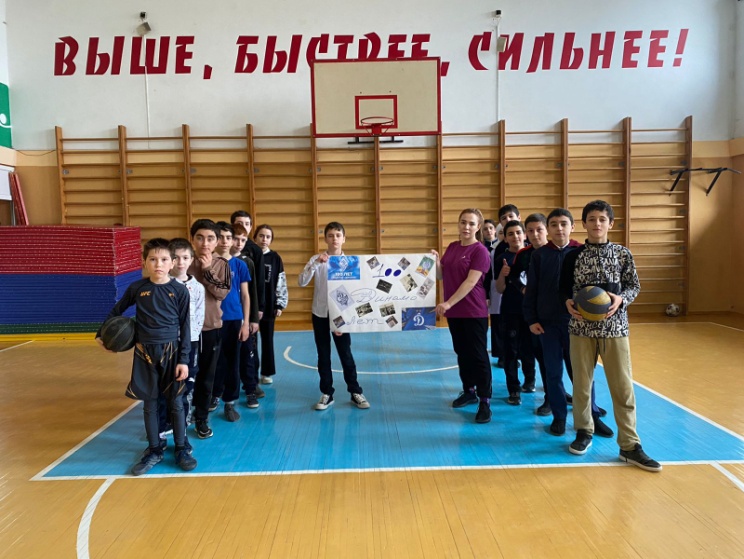 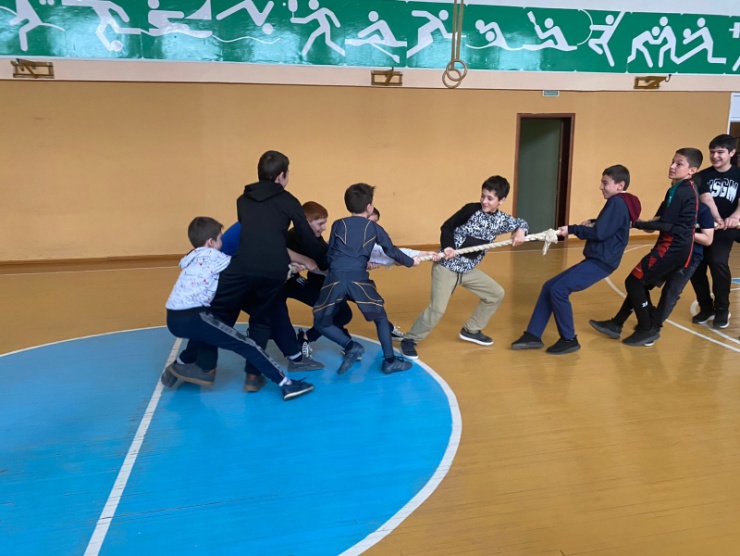 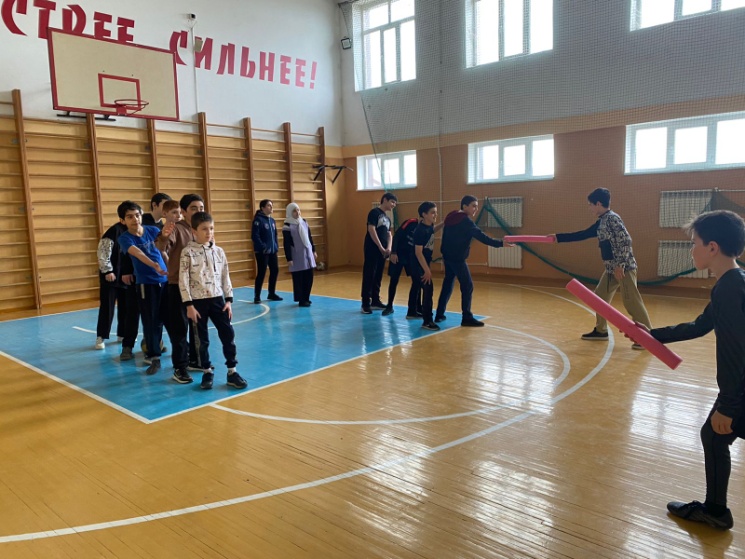 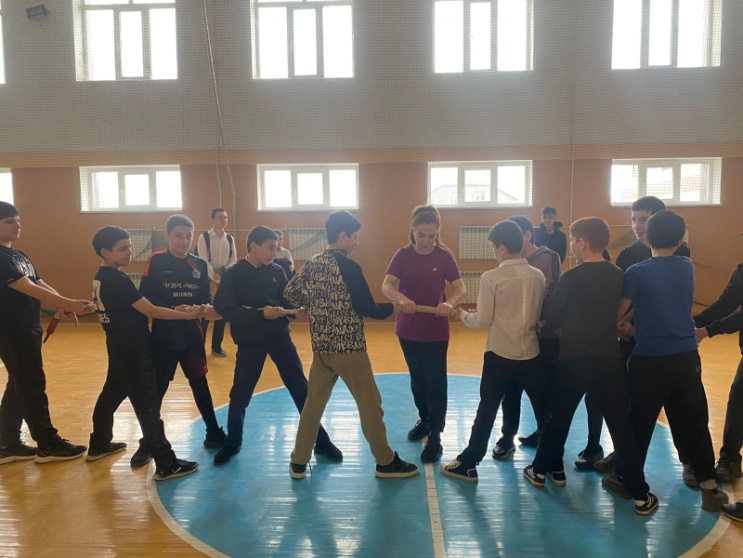 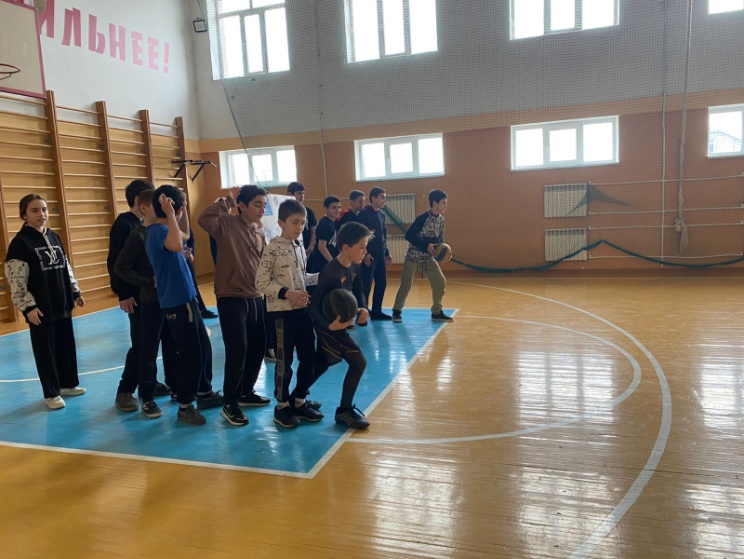 